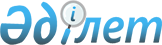 2018 жылға арналған Жақсы ауданында бас бостандығынан айыру орындарынан босатылған адамдарды жұмысқа орналастыру үшін жұмыс орындарының квотасын белгілеу туралыАқмола облысы Жақсы ауданы әкімдігінің 2017 жылғы 5 қазандағы № а-9/211 қаулысы. Ақмола облысының Әділет департаментінде 2017 жылғы 24 қазанда № 6126 болып тіркелді
      Примечание РЦПИ.

      В тексте документа сохранена пунктуация и орфография оригинала.
      Қазақстан Республикасының 2014 жылғы 5 шілдедегі Қылмыстық-атқару кодексінің 18-бабы 1-тармағының 2) тармақшасына, "Халықты жұмыспен қамту туралы" Қазақстан Республикасының 2016 жылғы 6 сәуірдегі Заңының 9-бабының 8) тармақшасына, 27-бабы 1-тармағының 3) тармақшасына, "Ата-анасынан кәмелеттік жасқа толғанға дейін айырылған немесе ата-анасының қамқорлығынсыз қалған, білім беру ұйымдарының түлектері болып табылатын жастар қатарындағы азаматтарды, бас бостандығынан айыру орындарынан босатылған адамдарды, пробация қызметінің есебінде тұрған адамдарды жұмысқа орналастыру үшін жұмыс орындарын квоталау қағидаларын бекіту туралы" Қазақстан Республикасы Денсаулық сақтау және әлеуметтік даму министрінің 2016 жылғы 26 мамырдағы № 412 бұйрығына (Нормативтік құқықтық актілерді мемлекеттік тіркеу тізілімінде № 13898 болып тіркелген) сәйкес, Жақсы ауданының әкімдігі ҚАУЛЫ ЕТЕДІ:
      1. Осы қаулының қосымшасына сәйкес, 2018 жылға арналған Жақсы ауданында бас бостандығынан айыру орындарынан босатылған адамдарды жұмысқа орналастыру үшін жұмыс орындарының квотасы белгіленсін.
      2. Осы қаулының орындалуын бақылау сол мәселеге жетекшілік ететін аудан әкімінің орынбасарына жүктелсін.
      3. Осы қаулы Ақмола облысының Әділет департаментінде мемлекеттік тіркелген күнінен бастап күшіне енеді және ресми жарияланған күнінен бастап қолданысқа енгізіледі.  2018 жылға арналған Жақсы ауданында бас бостандығынан айыру орындарынан босатылған адамдарды жұмысқа орналастыру үшін жұмыс орындарының квотасы
					© 2012. Қазақстан Республикасы Әділет министрлігінің «Қазақстан Республикасының Заңнама және құқықтық ақпарат институты» ШЖҚ РМК
				
      Аудан әкім

Қ.Сүйіндіков
Жақсы ауданы әкімдігінің
2017 жылғы "5" қазандағы
№ а-9/211 қаулысына
қосымша 
№
Ұйымдар атауы
Жұмыскерлердің тізімдік саны
Квота мөлшері (%)
1
"Жаксы-Астык" жауапкершілігі шектеулі серіктестігі
38
2,6
2
"Арман" жауапкершілігі шектеулі серіктестігі
58
1,7